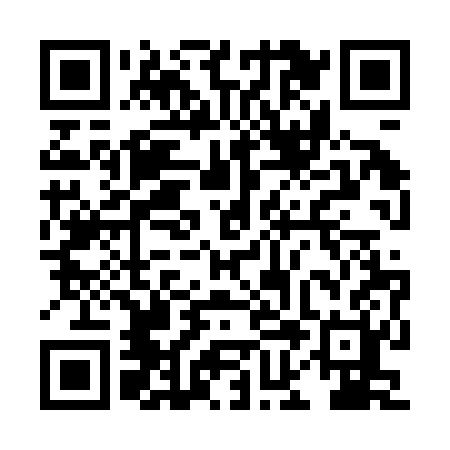 Prayer times for Sokolniki Suche, PolandWed 1 May 2024 - Fri 31 May 2024High Latitude Method: Angle Based RulePrayer Calculation Method: Muslim World LeagueAsar Calculation Method: HanafiPrayer times provided by https://www.salahtimes.comDateDayFajrSunriseDhuhrAsrMaghribIsha1Wed2:405:0812:345:418:0010:182Thu2:365:0712:345:428:0210:213Fri2:335:0512:345:438:0410:244Sat2:295:0312:345:448:0510:285Sun2:255:0112:345:458:0710:316Mon2:224:5912:345:468:0810:347Tue2:194:5812:335:478:1010:378Wed2:194:5612:335:488:1210:409Thu2:184:5412:335:498:1310:4110Fri2:174:5312:335:508:1510:4111Sat2:174:5112:335:518:1610:4212Sun2:164:5012:335:528:1810:4313Mon2:154:4812:335:528:1910:4314Tue2:154:4712:335:538:2110:4415Wed2:144:4512:335:548:2210:4516Thu2:144:4412:335:558:2410:4517Fri2:134:4212:335:568:2510:4618Sat2:134:4112:335:578:2710:4719Sun2:124:3912:335:588:2810:4720Mon2:124:3812:345:588:3010:4821Tue2:114:3712:345:598:3110:4922Wed2:114:3612:346:008:3210:4923Thu2:104:3512:346:018:3410:5024Fri2:104:3312:346:028:3510:5025Sat2:094:3212:346:028:3610:5126Sun2:094:3112:346:038:3710:5227Mon2:094:3012:346:048:3910:5228Tue2:084:2912:346:058:4010:5329Wed2:084:2812:346:058:4110:5330Thu2:084:2712:356:068:4210:5431Fri2:084:2712:356:078:4310:55